MOÇÃO Nº 582/2019Manifesta apelo ao Poder Executivo Municipal para troca de diversas lâmpadas queimadas em caráter de urgência na extensão da AV. Iolanda Cones, no bairro Cruzeiro do Sul. Neste município. Senhor Presidente,Senhores Vereadores, CONSIDERANDO que nos termos do Art. 108 do Regimento Interno desta Casa de Leis, dirijo-me a Vossa Excelência para solicitar ao setor competente que, promova a manutenção de troca de lâmpadas na extensão da AV. Iolanda Cones, no bairro Cruzeiro do Sul, neste município. CONSIDERANDO que este vereador foi procurado pelos munícipes residentes do bairro Cruzeiro do Sul, solicitando a troca das lâmpadas no referido local, pois as mesmas já estão queimadas há muito tempo; CONSIDERANDO que os moradores trafegam pela via durante a madrugada quando vão ao trabalho, e passam pela mesma rua para irem em suas igrejas, e devido à lâmpada queimada está causando insegurança á população.Ante o exposto e nos termos do Capítulo IV do Título V do Regimento Interno desta Casa de Leis, a CÂMARA MUNICIPAL DE SANTA BÁRBARA D’OESTE, ESTADO DE SÃO PAULO, apela ao Poder Executivo Municipal para troca de diversas lâmpadas queimadas na AV. Iolanda Cones, no bairro Cruzeiro do Sul, neste município.Plenário “Dr. Tancredo Neves”, em 25 de julho de 2.019.JESUS VENDEDOR-Vereador-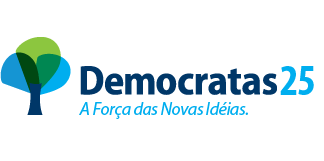 